Maria MustermannMusterstraße 12312345 Musterstadtmaria@mustermann.de0171 23456789Amtsgericht Aachen PersonalabteilungStraße 12312345 MusterstadtMusterstadt, 13.06.2022 Bewerbung für die Ausbildung zur JustizfachangestelltenSehr geehrte Damen und Herren,Ihre Stellenanzeige auf Jobware.de ist mir sofort ins Auge gefallen, denn momentan bin ich auf der Suche nach einer Berufsausbildung, die sich mit meinen persönlichen Interessen und Stärken deckt. Ihr Amtsgericht zählt zu den größten in Deutschland und begeistert mich schon seit Jahren. Für eine Ausbildung zur Justizfachangestellten sehe ich Sie daher als perfekten Partner. Zurzeit besuche ich die städtische Realschule in Würselen. Zu meinen Lieblingsfächern zählen Mathematik, Deutsch und Englisch, was sich auch an meinen sehr guten Noten ablesen lässt. Auf die Idee, eine Ausbildung als Justizfachangestellte zu absolvieren, brachte mich mein dreiwöchiges Schulpraktikum, welches ich im Amtsgericht Mönchengladbach absolvierte. So erhielt ich erste Einblicke in das vielfältige Tätigkeitsfeld und die Arbeit im und außerhalb des Gerichtssaals. Da mich dieser Beruf auch heute noch begeistert, möchte ich nach Erreichen der Mittleren Reife im Sommer, eine Ausbildung im Amtsgericht beginnen. Ich bin überzeugt davon, meine sozialen Kompetenzen, wie hohes Verantwortungsbewusstsein und Zuverlässigkeit, bestens bei Ihnen einbringen zu können.Einem Ausbildungsbeginn beim Amtsgericht Aachen sehe ich mit großer Freude entgegen und stehe Ihnen ab dem 01.08.2018 zur Verfügung. Damit Sie einen persönlichen Eindruck von mir gewinnen können, freue ich mich sehr über eine Einladung zu einem Vorstellungsgespräch.Mit freundlichen Grüßen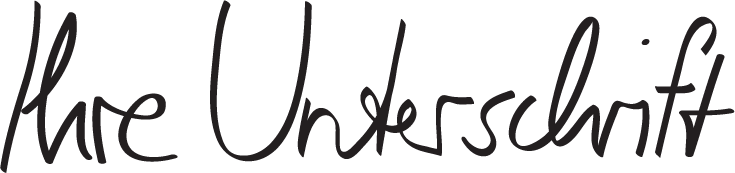 Maria Mustermann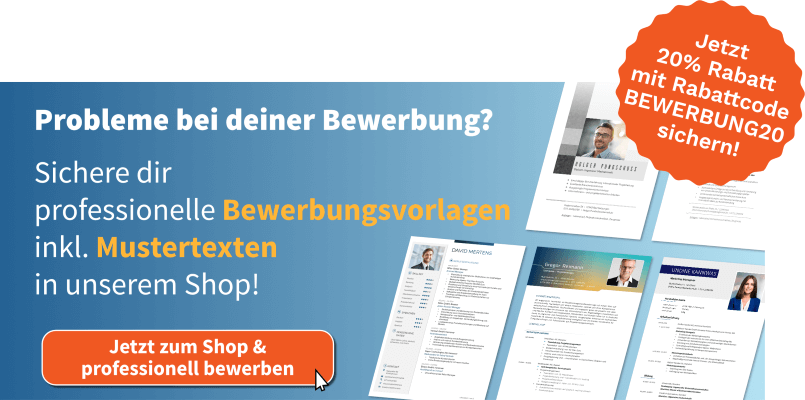 shop.bewerbung.net